Wasser marsch für knackiges GemüseEntwässerungstechnik von Aschl überzeugt im Meindlhof in puncto Hygiene und NachhaltigkeitPichl bei Wels, Dezember 2023. Am Meindlhof von Lisa und Stefan Moritz im Alpenvorland hat man sich mit Leidenschaft dem naturnahen Gemüseanbau verschrieben. Auf den Feldern des Meindlhofs im Herzen Oberösterreichs werden rund 80 Gemüsesorten kultiviert. Verkauft wird im Hofladen und auf Bauernmärkten, die Gemüsekiste wird vor die Haustür geliefert. Da beim Waschen der Ernte viel Wasser samt Grobschmutz anfällt, setzten die Gemüsebauern bei der Sanierung der Verarbeitungshalle auf effiziente Entwässerungstechnik aus Edelstahl von Aschl (1A Edelstahl GmbH). Randverstärkte Kastenrinnen, eine Grobschmutz-Wanne sowie die Bodenabläufe Eurosink Junior garantieren eine sichere Wasserabfuhr und lassen sich einfach reinigen. Tomaten im Dezember oder Gurken im März? Nicht am Meindlhof im oberösterreichischen Schlatt! Dort gibt es zwar das ganze Jahr über Gemüse, aber zu 100 Prozent saisonal. Je nach Jahreszeit kultivieren Lisa und Stefan Moritz im Freiland und in drei Folienhäusern rund 80 Gemüsesorten. Darunter sind auch besondere Spezialitäten wie violette Kartoffel, Ananastomate, Portulak oder Romanesco. Neben eigenem Gemüse gibt es auch Kürbiskernöl zu kaufen. Das süße Sortiment wird je nach Saison von Partnerbetrieben ergänzt, aus eigenem Anbau gibt es im Sommer Wassermelonen und Physalis.Mit einer Fläche von knapp 30 Hektar gilt der Meindlhof mittelgroßer landwirtschaftlicher Betrieb. Der Meindlhof ist seit mehr als 300 Jahren im Familienbesitz. Seit 2019 leben Lisa und Stefan Moritz mit ihren Kindern im Erbhof. Familie Moritz arbeitet dabei im Einklang mit der Natur und setzt auf Nützlinge, effektive Mikroorganismen und biologisch abbaubare Materialien. Das erntefrische Gemüse verkauft Familie Moritz im Hofladen, der Platz im ehemaligen Kuhstall gefunden hat. Die Menschen in der Region wissen die gesunden Köstlichkeiten zu schätzen, das Geschäft floriert. Auf Wunsch werden die Köstlichkeiten in der „Salzkammergut Gemüsekiste“ wöchentlich vor die Haustür oder ins Büro geliefert. Der Meindlhof ist jedoch auch auf zwei Bauernmärkten in der Region vertreten. Verarbeitet wird das Gemüse frisch am Hof: In der Halle wird das Gemüse gewaschen, gebündelt und geschlichtet. Dabei fällt natürlich viel Grobschmutz an. Damit das Waschwasser auch bei erhöhtem Grobschmutzanteil kontrolliert abläuft, entschied sich Familie Moritz, die Entwässerungstechnik im Rahmen der Sanierung zu optimieren. Diese sollte langlebig und mit dem Stapler problemlos befahrbar sein. „Herr Moritz nahm direkt mit uns Kontakt auf und wir haben ohne lange Umschweife sehr kurzfristig einen Vor-Ort-Termin vereinbart“, erinnert sich Mario Kokot, Vertriebsleiter bei Aschl, einem führenden Spezialisten für Entwässerungstechnik aus Edelstahl. „Aufgrund des engen Bauzeitenplans erhielt das Projekt eine besonders schnelle Betreuung“, so Kokot. Aschl setzte anschließend mit einer randverstärkten Kastenrinne inkl. Bodenablauf und einer Grobschmutz-Wanne die effiziente und individuell zugeschnittene Entwässerungslösung um. Im Lagerraum sowie in den Kühlräumen wiederum leiten fünf Bodenabläufe Eurosink Junior anfallendes Kondenswasser sicher ab. Die Kastenrinne von Aschl wurde speziell für Abwässer mit hohem Feststoffanteil entwickelt und ist deshalb optimal für die Entwässerung in der Lebensmittelverarbeitung geeignet. Das große Seiten- und Längsgefälle der Rinne sorgt für eine hohe Ablaufleistung. Das Wasser wird anschließend in den angeschlossenen Bodenablauf Eurosink Junior geleitet. So trocknet der Boden schneller und die Rutschgefahr wird verringert. Die Grobschmutz-Wanne kann noch mehr Feststoffe und Pflanzenreste fassen: Die quadratische Bodenwanne mit begehbarem Gitterrost punktet mit ihrem sehr großen Schmutzfangkorb mit bis zu 14 Liter Volumen. Die Bodenwanne eignet sich auch zum Entleeren von Putz- und Reinigungsmaschinen. „Wir sind sehr zufrieden mit der Entwässerungstechnik von Aschl“, resümiert Lisa Moritz. „Die Wasserabfuhr funktioniert einwandfrei, kein Vergleich zu früher.“Sämtliche Komponenten der Entwässerungstechnik von Aschl bestehen aus rostfreiem Edelstahl – einem der hygienischsten Materialien. Die spezielle Bauform der Aschl-Produkte, bei der es keine versteckten Räume gibt, wo sich Schmutzreste ansammeln könnten, sorgt ebenfalls für eine hygienische Entwässerung und einfache Reinigung. Besonders der runde und „totraumfreie“ Bodenablauf Eurosink Junior ist hier hervorzuheben. Die Feststoffe sammeln sich kontrolliert in den integrierten Schmutzfangkörben und können so einfach entsorgt werden. Ein Geruchsverschluss schützt zudem vor möglichen, unangenehmen Gerüchen. Die randverstärkte Ausführung der Kastenrinne und der Grobschmutz-Wanne aus hochfestem PE-Kunststoff oder Edelstahl macht die Entwässerungstechnik mit bis zu 125 kN belastbar. Sie kann somit problemlos mit Stapler, Hubwagen und Co. befahren werden. Die hochwertigen Edelstahlkomponenten sorgen für eine lange Lebensdauer der Entwässerungstechnik – für allzeit knackig frisches Gemüse aus regionalem und nachhaltigem Anbau. ENDEÜber ASCHLVom Ein-Mann-Betrieb zum führenden Spezialisten für anspruchsvolle Edelstahl-Entwässerungs- & Rohrleitungstechnik in Europa. Seit der Gründung durch CEO Ing. Roman Aschl im Jahr 1994 ist die Marke ASCHL beständig gewachsen. Bekannt geworden durch Innovationen, wie der Badrinne SPArin und der Parkdeckrinne SECURIN, hat ASCHL in einer Nische die internationalen Märkte konsequent erobert. 17 Patente und sechs eigenständige Markenanmeldungen unterstreichen die permanente Innovationsfähigkeit von ASCHL.ProjektdatenI. GebäudedatenAdresse: 			MeindlhofSchlatt 12
A – 4691 Schlatt (Oberösterreich)Telefon: 			+43 7673/2484Internet: 			www.meindlhof.comGrundstücksfläche: 		knapp 30 HektarAnbaugebiet: 			ca. 10 Hektar für rund 80 GemüsesortenBaumaßnahme: 		SanierungII. Daten EntwässerungstechnikEingesetzte Produkte:		1 Linie Kastenrinne Typ200 randverstärktinkl. Bodenablauf DN100 (Gesamtlänge 10,4 m)1 Stück Grobschmutzwanne randverstärkt5 Stück Bodenablauf Eurosink Junior S100Bodenablauf Eurosink Junior®Material: komplett aus rostfreiem Edelstahl V2A (optional V4A), gebeizt und passiviertMaterialstärke: 3 mmEinlauf Durchmesser: 220 mmMit Abdeckplatte, 10 mm RandeinlaufschlitzAblaufleistung: ca. 3,4 l/secRunde, totraumfreie Bauweise für einwandfreie Hygiene und Reinigungherausnehmbarer Schmutzfangkorb ermöglicht eine leichte Reinigung, inkl. GeruchsverschlussOptional randverstärkt, mit Rinnenanschluss oder KlebeflanschBis zu 4 Rinnenanschlüsse möglichBelastungsklasse M (125 kN, staplerbefahrbar)KastenrinneMaterial: komplett aus rostfreiem Edelstahl V2A (optional V4A)Materialstärke: 1,5 mmRandverstärkt (Edelstahl-Vollmaterial)Wassereinlaufbreite: 250 mmRinnenbreite: 300 mmRinnentiefe: 100 mmWassereinlauflänge: 1.000 bis 6.000 mmRinnengefälle: 0,5 %sichere Aufständerung, mit Maueranker und höhenverstellbaren Stellfüßen; Erdungsmöglichkeitsichere Schmutzabfuhr auch bei wenig Wasserantibakterielle Hygieneform, einfache ReinigungBelastungsklasse M (125 kN, staplerbefahrbar)GrobschmutzwanneBodenablauf 1-teilig, im Tauchbad gebeizt und passivierthöhenverstellbare Stellfüße, inkl. MauerankerMit Gitterrost, Rostauflagehöhe 30mmMit herausnehmbarem Geruchsverschlussmit SchmutzfangkorbGesamtlänge: 500 x 500 mmWassereinlauflänge: 450 x 450 mmGesamtbauhöhe: 400 mm oder 625 mmVolumen Schmutzfangkorb:14 Liter oder 9,4 LiterAblaufleistung: ca. 3,9 l/sec. bzw. 6,10 l/secMehr Infos unter: www.aschl-edelstahl.comBildlegenden Reportage Meindlhof– 1/3Bildquelle Motive 1-3: MeindlhofAbdruck honorarfrei bitte unter Quellenangabe.Bildlegenden Reportage Meindlhof – 2/3Bildquelle Motive 4-6: 
ASCHL (eine Marke der 1A Edelstahl GmbH).Abdruck honorarfrei bitte unter Quellenangabe. Bildlegenden Reportage Meindlhof – 3/3Bildquelle Motive 4-6: 
ASCHL (eine Marke der 1A Edelstahl GmbH).Abdruck honorarfrei bitte unter Quellenangabe.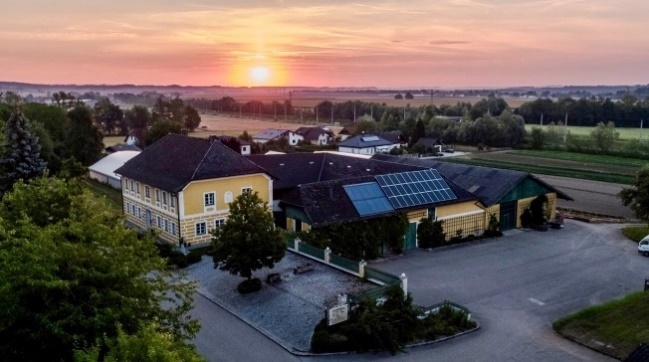 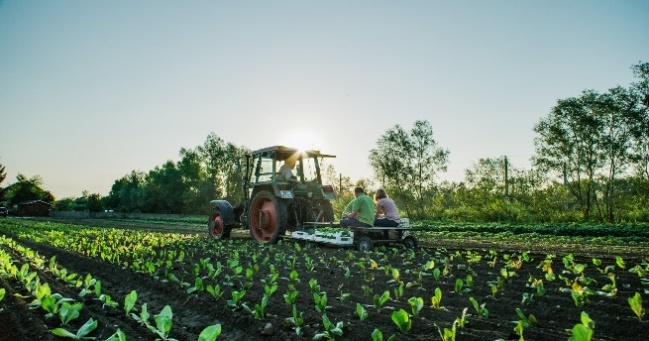 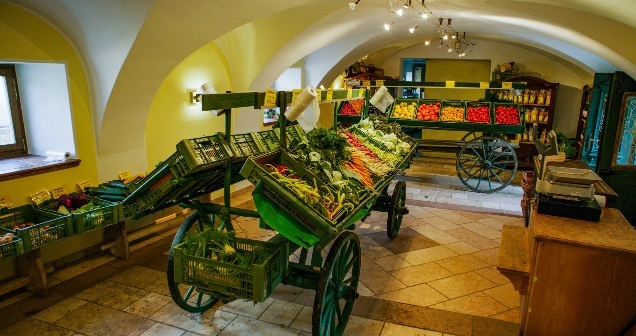 Motiv 1:Der Meindlhof im oberösterreichischen Schlatt ist seit mehr als 300 Jahren im Familienbesitz. Familie Moritz setzt beim Gemüseanbau auf Nützlinge, effektive Mikroorganismen und biologisch abbaubare Materialien. Anmerkung: Bildmotiv 1 leider nicht in 300dpi verfügbar. Motiv 2:Familie Moritz kultiviert auf dem Meindlhof rund 80 Gemüsesorten auf knapp 10 Hektar Fläche. Darunter sind besondere Spezialitäten wie violette Kartoffel, Ananastomate, Portulak oder Romanesco. Motiv 3:Gemüse statt Fleisch: Im Hofladen, im ehemaligen Kuhstall, wird das erntefrische Gemüse optisch ansprechend präsentiert. 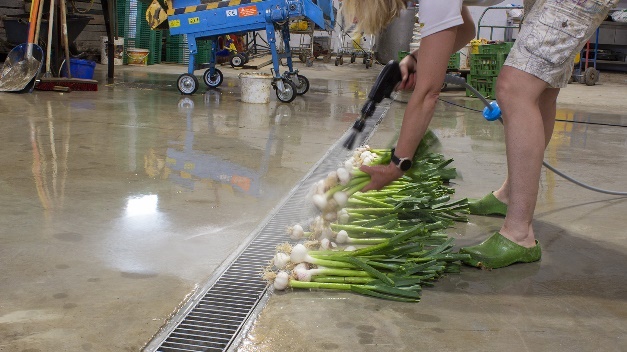 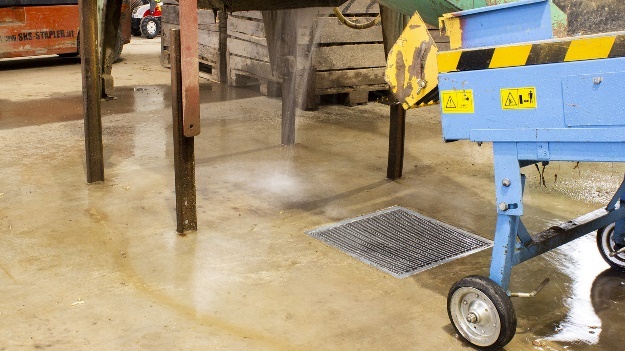 Motiv 4:Damit das Waschwasser auch bei erhöhtem Grobschmutzanteil kontrolliert abgeführt wird, setzt der Meindlhof auf die Kastenrinne von Aschl. Das große Seiten- und Längsgefälle der Rinne sorgt für eine hohe Ablaufleistung. Motiv 5:Die Grobschmutz-Wanne von Aschl kann noch mehr Feststoffe und Pflanzenreste fassen: Die quadratische Bodenwanne mit begehbarem Gitterrost punktet mit ihrem sehr großen Schmutzfangkorb mit bis zu 14 Liter Volumen. 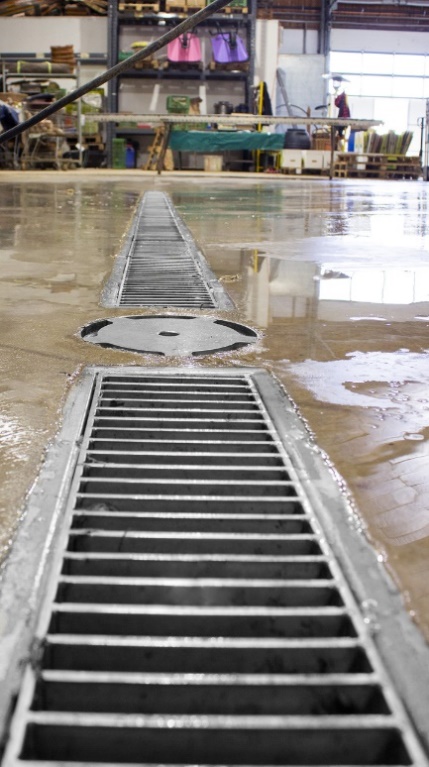 Motiv 6:Die randverstärkte Kastenrinne mit Bodenablauf Eurosink Junior von Aschl besteht aus hygienischem und robustem Edelstahl. Die antibakterielle Bauform sorgt für eine hygienische Entwässerung und einfache Reinigung. 